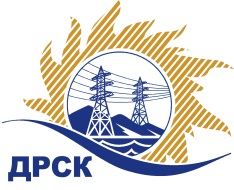 Акционерное Общество«Дальневосточная распределительная сетевая  компания»Протокол заседания Закупочной комиссии по вскрытию поступивших конвертовг. Благовещенск        Способ и предмет закупки: открытый электронный запрос цен: «Строительство и реконструкция ВЛ-0,4 кВ для технологического присоединения заявителей до 150 кВт в Алданском районе, в том числе ПИР».          Закупка 2024 раздел 2.1.1.Планируемая стоимость закупки в соответствии с ГКПЗ:  194 970,00 руб. без учета НДС.ПРИСУТСТВОВАЛИ:Два  члена  постоянно действующей Закупочной комиссии  АО «ДРСК» 2 уровня.Информация о результатах вскрытия конвертов:В ходе проведения запроса цен не было получено ни одного предложения.Вскрытие конвертов было осуществлено в электронном сейфе организатора запроса цен на Торговой площадке Системы www.b2b-energo.ru автоматически.Дата и время начала процедуры вскрытия конвертов с предложениями участников:08:00 (время московское) 22.02.2017 г.Место проведения процедуры вскрытия конвертов с предложениями участников:Торговая площадка Системы www.b2b-energo.ru.Ответственный секретарь Закупочной комиссии 2 уровня АО «ДРСК»	М.Г. ЕлисееваИсп. Чуясова Е.Г.№ 269/УКС -В22.02.2017